 Základní škola a Mateřská škola Brumovice, okres Břeclav, příspěvková organizaceJídelní lístek		Týden	 od:  25.2.2019	do:  1.3.201925. 2. 201926. 2. 2019 27. 2. 201928. 2. 2019 1. 3. 2019Jídlo je určené k okamžité spotřebě.Pitný režim je zajištěný celý den! Denně je k obědu možnost výběru šťávy, vody nebo mléka.Změna jídelníčku vyhrazena.Zodpovídá: vedoucí ŠJ Veronika VeseláVaří: Milena Sedláčková, Martina Stejskalová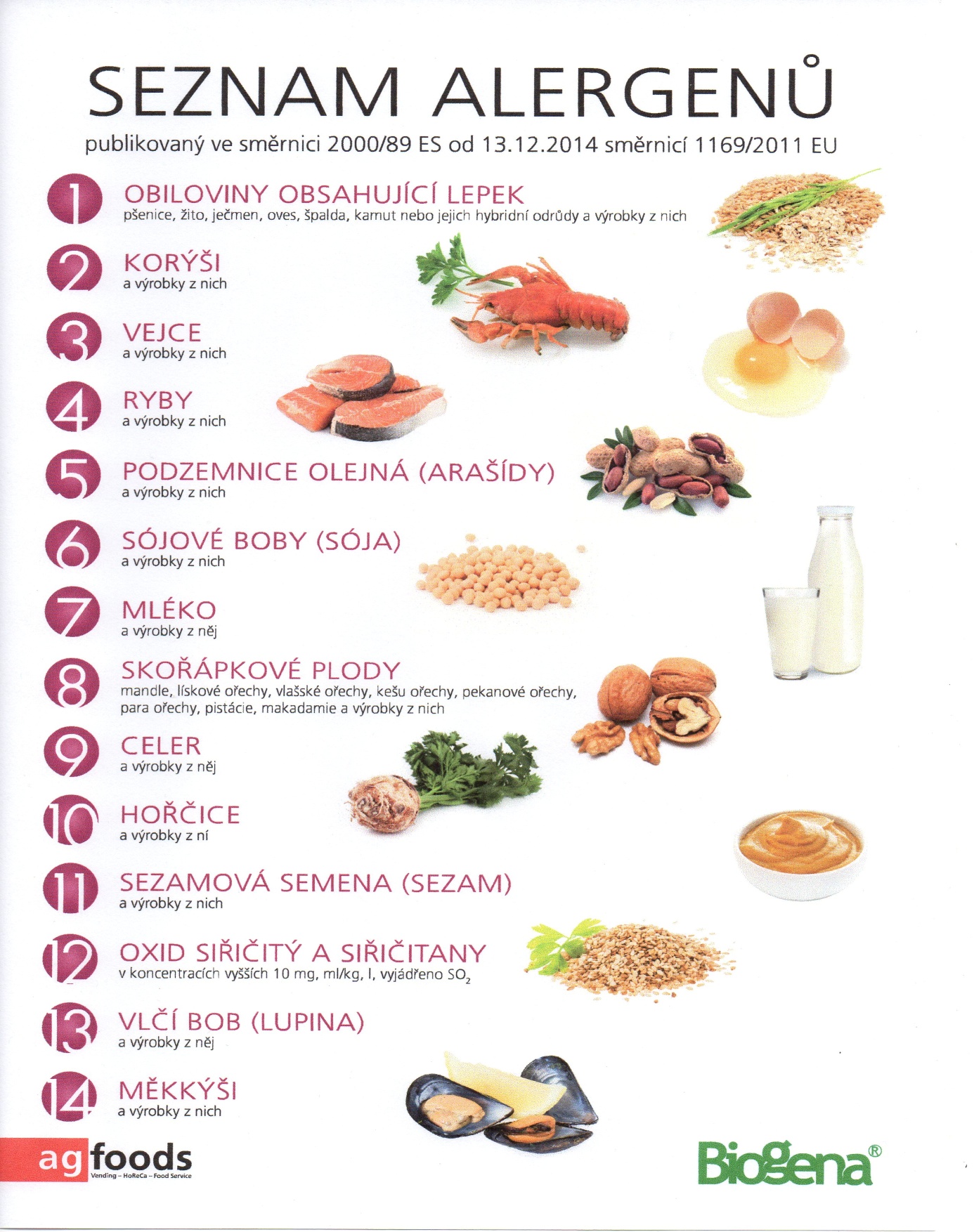 OBILOVINY  OBSAHUJÍCÍ  LEPEK:          1	a)     pšenice					b)     žito					c)     oves					d)     špalda  					e)     kamut Pondělí1c,5,6,7,8Přesnídávkamüssli v mléku, ovoce, čaj1e,9Polévkavývar s rýží s hráškem1a,3,7Obědsekaná, bramborová kaše, zeleninový salát, čaj1ab,7Svačinažitnopšen.chléb s luštěninovou pomazánkou, zelenina, čajÚterý1b,4,6,7,10,11,131b,4,6,7,10,11,13PřesnídávkaPřesnídávkacelozrnný rohlík s rybí pomazánkou, zelenina, čajcelozrnný rohlík s rybí pomazánkou, zelenina, čaj1de,91de,9PolévkaPolévkašpenátová s ovesnými vločkamišpenátová s ovesnými vločkami1a,71a,7ObědObědhovězí na pepři, basmati rýže, okurky, čajhovězí na pepři, basmati rýže, okurky, čaj1ab,71ab,7SvačinaSvačinažitnopšen. chléb s pomazánkovým máslem, ovoce, ochucené mlékožitnopšen. chléb s pomazánkovým máslem, ovoce, ochucené mlékoStředa1ab,3,7Přesnídávkažitnopšen. chléb ve vajíčku, zelenina, čaj1e,9Polévkabramboračka1a,3,7Obědkrůtí paprikáš, těstoviny, čaj1ac,7,11Svačinasezamová bulka s Lučinou, ovoce, mlékoČtvrtek1b,6,7,10,11,131b,6,7,10,11,13PřesnídávkaPřesnídávkacelozrnný chléb s kuřecí pomazánkou, ovoce, mlékocelozrnný chléb s kuřecí pomazánkou, ovoce, mléko1ac,4,7,91ac,4,7,9PolévkaPolévkarybí s opečeným rohlíkemrybí s opečeným rohlíkem1a,71a,7ObědObědkrálík na hořčici, šťouchané brambory s cibulkou, kompot, čajkrálík na hořčici, šťouchané brambory s cibulkou, kompot, čaj1ab,3,71ab,3,7SvačinaSvačinažitnopšen. chléb s drožďovou pomazánkou, zelenina, čajžitnopšen. chléb s drožďovou pomazánkou, zelenina, čajPátek1a,3,7Přesnídávkaloupáček, ovoce, bílá káva1a,3,7,9Polévkafazolová s noky1a,3,6,7,9,10Obědhalušky se zelím, voda1ab,7Svačinažitnopšen. chléb s bazalkovou pomazánkou, zelenina, čaj